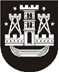 KLAIPĖDOS MIESTO SAVIVALDYBĖS TARYBASPRENDIMASDĖL KLAIPĖDOS MIESTO SAVIVALDYBĖS TARYBOS 2013 M. RUGSĖJO 25 D. SPRENDIMO NR. T2-232 „DĖL NETVARKOMO ARBA APLEISTO, ARBA NENAUDOJAMO, ARBA NAUDOJAMO NE PAGAL PASKIRTĮ NEKILNOJAMOJO TURTO SĄRAŠO PATVIRTINIMO“ PAKEITIMO 2014 m. sausio 30 d. Nr. T2-10KlaipėdaVadovaudamasi Lietuvos Respublikos nekilnojamojo turto mokesčio įstatymo 6 straipsniu, Lietuvos Respublikos vietos savivaldos įstatymo 18 straipsnio 1 dalimi, Netvarkomo arba apleisto, arba nenaudojamo, arba naudojamo ne pagal paskirtį nekilnojamojo turto nustatymo tvarkos aprašo, patvirtinto Klaipėdos miesto savivaldybės tarybos 2013 m. gegužės 30 d. sprendimu Nr. T2-126, 10 ir 10.4 punktais ir atsižvelgdama į pastatų savininkų prašymus, Klaipėdos miesto savivaldybės taryba nusprendžia:1. Pripažinti netekusiais galios Netvarkomo arba apleisto, arba nenaudojamo, arba naudojamo ne pagal paskirtį nekilnojamojo turto sąrašo, patvirtinto Klaipėdos miesto savivaldybės tarybos 2013 m. rugsėjo 25 d. sprendimu Nr. T2-232 „Dėl Netvarkomo arba apleisto, arba nenaudojamo, arba naudojamo ne pagal paskirtį nekilnojamojo turto sąrašo patvirtinimo“, 12 ir 35 punktus.2. Pavesti Klaipėdos miesto savivaldybės administracijos direktoriui per 3 darbo dienas šį sprendimą įteikti asmenims, kurių prašymu buvo priimtas šis sprendimas.Savivaldybės meras Vytautas Grubliauskas